Sangeeta 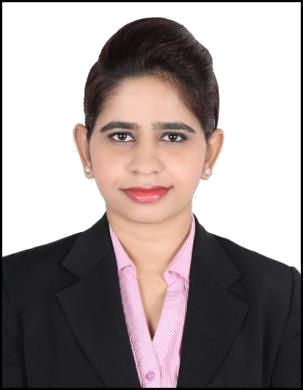 Email: sangeeta-399254@2freemail.com Mobile no.: +971504753686Career Objective: Seeking a career opportunity where I can utilize my educational learning’sand experienceto contributeeffectivelytothegrowthandbenefitsofthe Organization and for withinmyself.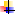 Career Synopsis: Focused and Confident professional in Hospitality and specialization in Human Resource. Handsonexperienceofworkingwiththepre-openingteamof Waldorf Astoria, Ras al Khaimah. Handsonexperienceofworkingwiththepre-openingteamof Royal Kohinoor Jewellers LLC Karama Centre, Dubai.Professional Learning:Cross Exposure in Human Resource Department with Hilton Al Hamra Fort.Work Experience:  Dubai,UAE Assistant Manager – HR & AdminOctober 2017 till PresentDuties & Responsibilities:Maintain employee records (soft and hard copies)Update HR databases (e.g. new hires, separations, vacation and sick leaves)Assist in payroll preparation by providing relevant data, like absences, bonus and leaves Prepare paperwork for HR policies and proceduresProcess employees’ requests and provide relevant information Coordinate HR projects, meetings and training seminarsCollaborate with the Recruiter to post job ads on careers pages and process incoming resumes Manage the department’s telephone center and address queries accordinglyPrepare reports and presentations for internal communicationsProvide orientations for new employees by sharing onboarding packages and explaining company policiesIn-charge of the jewelry tagging, promotional materials and social media promotions.XCLUSIVE GROUP OF HOTEL APARTMENTS, Dubai, UAE.HR & Administrative Assistant January 14, 2015 till October 09, 2017Duties & Responsibilities:Welcomesnewemployeestotheorganizationbyconductingorientation. Provides payroll information by collecting time and attendance records. Submitsemployeedatareportsby assembling,preparing,andanalyzingdata.Maintains employee information by entering and updating employment and status- change data. Explain company personnel policies, benefits, and procedures to employees orjob applicants.Process, verify, and maintain documentation relating to personnel activities such as staffing, recruitment, training, grievances, performance evaluations, andclassifications.Prepare badges, passes, and identification cards, and perform other security-related duties.Sr. ReceptionistWaldorf AstoriaRas al Khaimah, UAEJuly 07, 2013 – Jan 05, 2015HostessThe Park Hotel Chennai, IndiaNov 05, 2012- June 07, 2013HostessVivanta by Taj Connemara Hotel Chennai, IndiaFeb 02, 2012- Oct 30, 2012IRD Order Taker Comfort Inn Bhatinda, IndiaJuly 14, 2010 – Dec 25, 2011Achievements:HACCP training From Food Safety Training Solutions, UAE.Creating Memorable Moment training from Waldorf Astoria, Ras Al Khaimah, UAE. True Waldorf service training from Waldorf Astoria, Ras Al Khaimah UAE.Awarded by Edexcel of U.K. from Jabalpur in 2010Completed certification course in First Aid from St. John’s Ambulance Association (Red Cross Society).Educational Qualification:MBA in Human Resources from Karnataka University.Completed B. Tech HNC in Aviation, Hospitality and Travel Management from Frank Finn InstituteB.COM from RDVV University, IndiaHigher Secondary school Certification Examination (10+2) - C.B.S.E Board. High School Certificate Examination – M.P Board.Personal Strength:Time Management Problem Solving Confident AdaptabilityPersonal Information:Marital Status: SingleUAE Driving LicenseNationality: IndianLanguage Proficiency:English And HindiComputer Skills:Proficiency in MS Word, Excel and PowerPointReference:Available on upon request.